Texas Motor Vehicle Transfer Notification Online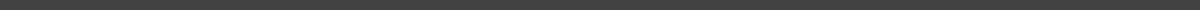 Seller's Information:Name: ___________________________________Address: ___________________________________City, State, Zip: ___________________________________Phone Number: ___________________________________Email Address: ___________________________________
Buyer's Information:Name: ___________________________________Address: ___________________________________City, State, Zip: ___________________________________Phone Number: ___________________________________Email Address: ___________________________________
Vehicle Information:Make: ___________________________________Model: ___________________________________Year: ___________________________________VIN (Vehicle Identification Number): ___________________________________
Sale Information:Date of Sale: ___________________________________Sale Price: $ ___________________________________
Notification of Transfer:I hereby notify the transfer of this vehicle to the above-mentioned buyer.